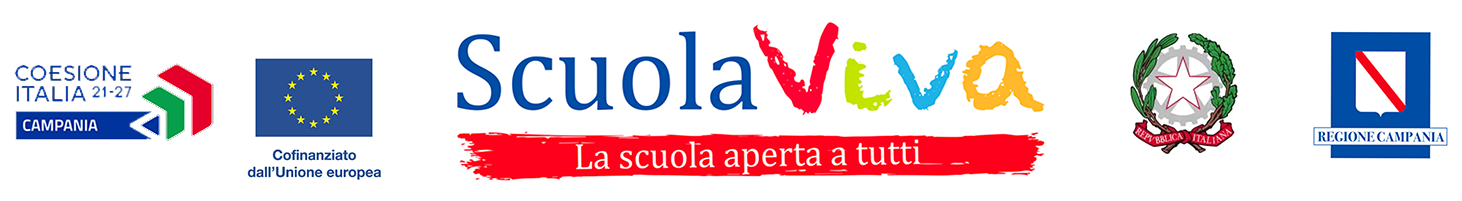 CUP: D74C22001320002     Cod. Uff. 76 BNAl Dirigente scolastico dell’I.I.S. “E. Fermi”via Vitulanese – Montesarchio (BN) ALLEGATO 1ISTANZA DI PARTECIPAZIONERECLUTAMENTO ESPERTI INTERNI PER IL PROGETTO "SCUOLA VIVA"SECONDO CICLO PRIMA ANNUALITA’FERMI AGORA’Il sottoscritto ___________________________________ nato a ______________________ il __________________residente a _____________________________ in via ______________________ n. ____ tel. __________________cellulare ____________________ codice fiscale _______________________________________________________E-MAIL: _______________________________________________________________________________________ docente a tempo determinato/indeterminato presso questo Istituto,CHIEDEin riferimento al Bando di selezione e reclutamento di ESPERTI per attività di docenza di essere nominato/a docente esperto/a per il progetto “FERMI AGORA’”per il modulo INCONTRO-TENDENZA: CINEFORUM nel contempo DICHIARAdi impegnarsi, nel corso dello svolgimento dell’incarico, a:partecipare ad alcuni incontri con il Dirigente e con i tutor propedeutici alla realizzazione delle attività;assicurare la presenza extraorario nel giorno della “prima” al fine di sostenere e preparare i corsisti allo spettacolo;collaborare col Gruppo di coordinamento del progetto “Scuola Viva”;effettuare le lezioni teoriche e/o pratiche presso il laboratorio/aula assegnato nei giorni e nelle ore definiti nel calendario; elaborare e fornire ai corsisti eventuali dispense sugli argomenti trattati, schede di lavoro, materiale di approfondimento e quant’altro attinente alle finalità didattiche del progetto; predisporre, in sinergia con il tutor, alla fine di ogni azione o gruppi di azioni le verifiche previste per la valutazione periodica dei corsisti mediante test, modelli di prove strutturate, questionari, prove pratiche o quant’altro possa servire; consegnare il piano delle attività svolte e la valutazione finale dei corsisti in relazione agli obiettivi raggiunti.espletare le attività di predisposizione, somministrazione e tabulazione di materiali di esercitazione, test di valutazione in entrata, in itinere e finali, materiale documentario; predisporre la relazione finale sull’intervento svolto e la scheda analitica delle competenze acquisite per ciascun allievo; coadiuvare il referente del progetto per predisporre il materiale necessario per la rilevazione delle competenze anche ai fini della certificazione finale interna ed esterna, ove prevista;Il/la sottoscritto/a DICHIARA di impegnarsi a svolgere l’incarico senza riserve e secondo il calendario approntato dal Gruppo di progetto Scuola Viva dell’Istituto.Allega alla presente istanza:Scheda di autovalutazione con chiari riferimenti ad ogni singolo titolo del C.V.Curriculum Vitae in formato europeo con chiari riferimenti ad ogni singolo titolo della schedaDichiarazione di disponibilità incondizionataFIRMA __________________________________Il/la sottoscritto/a AUTORIZZA al trattamento dei dati personali ai sensi del D.lgs. 196/2003 e successive modifiche ed integrazioni. FIRMA __________________________________